от  «18»  мая  2020 г.	                          № 1 4 8                                               п.КировскийОб утверждении программы "Нулевой травматизм" в администрации Кировского сельского муниципального образования Республики КалмыкияВ соответствии с методическими рекомендациями по разработке и внедрению в организациях Республики Калмыкия программы "Нулевой травматизм", утвержденных приказом Министерства социального развития, труда и занятости Республики Калмыкия от 7 июня 2017 года N 257-пр, в целях сохранения жизни и здоровья работников, создания безопасных условий труда, руководствуясь Уставом Кировского сельского муниципального образования Республики Калмыкия, администрация  Кировского сельского муниципального образования Республики Калмыкия                                                постановляет:Утвердить прилагаемую Программу "Нулевой травматизм" в Администрации Кировского сельского муниципального образования Республики Калмыкия.Обнародовать настоящее постановление путем размещения на информационном стенде в здании администрации Кировского сельского муниципального образования, на официальном сайте администрации в сети Интернет Kirovskiy_smo@ru.  Настоящее постановление вступает в силу со дня его подписания.Глава  Кировского сельскогомуниципального образованияРеспублики Калмыкия (ахлачи)                                                    И.С.СтульневПриложение  к постановлению АдминистрацииКировского сельского муниципального образованияРеспублики Калмыкия                              от 18.05.2020 года №1 48Программа "Нулевой травматизм" в Администрации  Кировского сельского муниципального образования Республики КалмыкияОбщие положенияПрограмма "Нулевой травматизм" в Администрации Кировского сельского муниципального образования Республики Калмыкия (далее - Программа) разработана в соответствии с методическими рекомендациями по разработке и внедрению в организациях Республики Калмыкия программы "Нулевой травматизм", утвержденных приказом Министерства социального развития, труда и занятости Республики Калмыкия от 7 июня 2017 года N 257-п. Программа устанавливает общие организационно-технические мероприятия, направленные на сохранение жизни и здоровья работников в процессе их трудовой деятельности, обеспечение профилактики травматизма и профессиональных заболеваний работников.ЦелиОбеспечение безопасности и здоровья работников на рабочем месте.Предотвращение несчастных случаев.Обеспечение соответствия условий труда государственным нормативным требованиям по охране труда и безопасности.ЗадачиСнижение рисков несчастных случаев в организации.Внедрение системы управления профессиональными  рисками.ПринципыПриоритет жизни работника и его  здоровья.Ответственность руководителей и каждого работника за безопасность и соблюдение всех обязательных требований охраны труда.Вовлечение работников в обеспечение безопасных условий и охраны труда.Оценка и управление рисками в организации, проведение регулярных аудитов безопасности.Непрерывное обучение и информирование работников по вопросам охраны труда.Основные направленияПрограммой предусмотрена реализация скоординированных действий по следующим основным направлениям:Обеспечение соответствия оборудования и процессов производства законодательным нормативным требованиям по охране труда, промышленной и пожарной безопасности.Обеспечение безопасности работника на рабочем месте.Использование механизма частичного финансирования предупредительных мер по сокращению производственного травматизма и профессиональных заболеваний работников за счет средств страховых взносов на обязательное социальное страхование от несчастных случаев в Администрации  Кировского сельского муниципального образования Республики Калмыкия и профессиональных заболеваний.Проведение специальной оценки условий труда.Проведение дней охраны труда, совещаний, семинаров  и иных мероприятий по вопросам охраны труда.Обучение безопасным методам и приемам выполнения работ, проведение инструктажа по охране труда, стажировки на рабочем месте и проверки знания требований охраны труда.Организация контроля над состоянием условий труда на рабочих местах, а также за правильностью применения работниками средств индивидуальной и коллективной защиты.Проведение обязательных предварительных (при поступлении на работу) и периодических (в течение трудовой деятельности) медицинских осмотров работников.Разработка и утверждение правил и инструкций по охране труда для работников.Проведение проверок состояния условий и охраны труда на рабочих местах, рассмотрение их результатов, выработка предложений по приведению условий и охраны труда в соответствие с государственными нормативными требованиями охраны труда.Привлечение к сотрудничеству в вопросах улучшения условий труда и контроля за охраной труда членов трудового коллектива - через обеспечение работы совместных комитетов (комиссий) по охране труда, уполномоченных (доверенных) лиц по охране труда профессионального союза.Перечень мероприятий, сгруппированных в соответствии с основными направлениями Программы, представлен в Приложении.Приложение к Программе"Нулевой травматизм"в Администрации Кировского сельскогомуниципального образования Республики КалмыкияПеречень мероприятий программы "Нулевой травматизм" в Администрации  Кировского сельского муниципального образования Республики КалмыкияПОСТАНОВЛЕНИЕАДМИНИСТРАЦИИКИРОВСКОГО СЕЛЬСКОГОМУНИЦИПАЛЬНОГО ОБРАЗОВАНИЯ РЕСПУБЛИКИ КАЛМЫКИЯ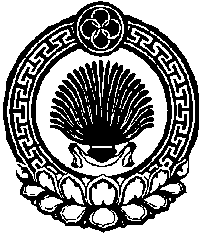 ХАЛЬМГ ТАҢҺЧИНКИРОВСК СЕЛӘНӘМУНИЦИПАЛЬН БҮРДӘЦИНАДМИНИСТРАЦИН ТОЛhАЧИНТОГТАВР№ п/пНаименование мероприятияСрок исполненияОтветственные исполнители12341Совершенствование	нормативно-правовой	базы	в	области охраны труда в Администрации  Кировского сельского муниципального образования Республики Калмыкия:Совершенствование	нормативно-правовой	базы	в	области охраны труда в Администрации  Кировского сельского муниципального образования Республики Калмыкия:Совершенствование	нормативно-правовой	базы	в	области охраны труда в Администрации  Кировского сельского муниципального образования Республики Калмыкия:1.1Анализ информации о состоянии условий и охраны труда в АдминистрациипостоянноАдминистрация Кировского                         СМО РК1.2.Систематизация информации о состоянии условий и охраны труда в организацииПо меренеобходимостиАдминистрация 1.3.Обеспечение наличия комплекта нормативных правовых	актов, содержащих требования охраны труда, в соответствии	со спецификой  деятельности далее- НПА по охране труда)Администрация1.4.Составление перечня имеющихся НПА по охране трудаАдминистрация1.5.Пересмотр и актуализация должностных инструкций (должностных регламентов),	в целях распределения функций и обязанностей по охране труда1 раз в 5 лет, по мере необходимостиАдминистрация2Превентивные меры, направленные на снижение производственного травматизма и профессиональной заболеваемости.Непрерывная подготовка работников по охране труда:Превентивные меры, направленные на снижение производственного травматизма и профессиональной заболеваемости.Непрерывная подготовка работников по охране труда:Превентивные меры, направленные на снижение производственного травматизма и профессиональной заболеваемости.Непрерывная подготовка работников по охране труда:2.1.Создание и обеспечение работы		комиссии	по охране	труда	в 	целях организации совместных действий работодателя и работников по обеспечению требований охраны	и труда, предупреждению производственного травматизма		и профессиональных заболеваниюАдминистрация2.2.Назначение ответственного		за организацию работы по охране труда в Администрации	Администрация2.3.Повышение	уровня компетенции молодых специалистов в сфере охраны труда посредством организации соответствующих информационных мероприятийПо плануАдминистрация2.4.Обновление	уголка	по охране трудапериодическиАдминистрация2.5.Проведение проверок условий и охраны труда на	рабочих			местах, направленных	на выявление нарушений трудового законодательства в сфере охраны труда и их устранениеПо плануАдминистрация2.6.Включение вопросов состояния условий и охраны труда в повестки совещанийПо мере необходимостиАдминистрация2.7.Обучение по охране труда, в том числе:1 раз в 3 годаАдминистрация2.7.1Проведение	вводного инструктажаПри поступлении на работуАдминистрация2.7.2Проведение первичного инструктажа на рабочем местеПри поступлении на работуАдминистрация2.7.3Проведение	повторного инструктажаПо мере необходимостиАдминистрация2.7.4Проведение внепланового инструктажаПо мере необходимостиАдминистрация2.7.5Проведение целевого инструктажаПо мере необходимостиАдминистрация2.8.Организация обучения руководителя организации, лиц, ответственных за организацию работы по охране труда, в объеме должностных обязанностей в аккредитованных обучающих организацияхПо мере необходимостиАдминистрация2.9Создание и обеспечение работы комиссии по проверке	знаний требований охраны труда в составе не менее трех человек, прошедших обучение по охране труда и проверку знаний требований охраны трудаАдминистрация2.10Медицинские	осмотры (обследования) работников1 раз в 3 годаАдминистрация2.11Составление контингента работников, подлежащих периодическим	и (или) предварительным осмотрамПо плануАдминистрация2.12Определение	частоты проведения периодических осмотров в соответствии с типами вредных и (или) опасных производственных факторов, воздействующих на работника, или видами  выполняемых работ1 раз в годАдминистрация2.13Составление	поименных списков, разработанных контингентов работников, подлежащих периодическим и	(или) предварительным осмотрамПо плануАдминистрация2.14Направление в медицинскую организацию поименных списков	работников на периодический медицинский осмотрПо плануАдминистрация2.15Ознакомление работников, подлежащих периодическому медицинскому осмотру, с календарным		планом проведения периодических медицинских осмотровПо плануАдминистрация2.16Выдача работникам, направляемым на периодический осмотр, направлений на периодический медицинский осмотрПо мере необходимостиАдминистрация2.17Проведение дней (месячника)охраны трудаПо плануАдминистрация2.18Участие в федеральных и областных конкурсах по охране трудаПо мене необходимостиАдминистрация2.19Организация проведения контроля над соблюдением норм охраны трудапостоянноАдминистрация3.Специальная оценка условий труда работающих в организации:Специальная оценка условий труда работающих в организации:Специальная оценка условий труда работающих в организации:3.1.Проведение специальной оценки условий труда1 раз в 5 летАдминистрация3.2.Реализация мероприятий,  разработанных по результатам проведения специальной		оценки условий труда-Администрация3.3.Учет количества рабочих мест, на которых улучшены условия труда по результатам специальной оценки условий труда-Администрация4.Информационное обеспечение и  пропаганда охраны труда:Информационное обеспечение и  пропаганда охраны труда:Информационное обеспечение и  пропаганда охраны труда:4.1.Информирование работников по актуальным вопросам охраны трудапосредством размещения актуальной информации в общедоступных местахпостоянноАдминистрация4.2Организация и проведение семинаров, конференции, круглых столов, посвященных Всемирному дню охраны трудапо плануАдминистрация4.3Организация и проведение	конкурсов профессионального мастерствапо плануАдминистрация5.Профилактические мероприятия, направленные на сохранение здоровья:Профилактические мероприятия, направленные на сохранение здоровья:Профилактические мероприятия, направленные на сохранение здоровья:5.1.Реализация мероприятий, направленных на развитие физической культуры и спорта		в трудовом коллективеПо меренеобходимостиАдминистрация